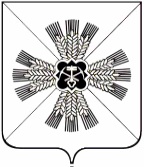 КЕМЕРОВСКАЯ ОБЛАСТЬАДМИНИСТРАЦИЯ ПРОМЫШЛЕННОВСКОГО МУНИЦИПАЛЬНОГО ОКРУГАПОСТАНОВЛЕНИЕот «03» июня 2021 г. №  1003-Ппгт. ПромышленнаяО снятии отдельных ограничений          На основании распоряжения Губернатора Кемеровской области – Кузбасса от 28.05.2021 № 71-рг «О снятии отдельных ограничений»:1. Разрешить с соблюдением противоэпидемических требований, установленных Федеральной службой по надзору в сфере защиты прав потребителей и благополучия человека и Главным государственным санитарным врачом по Кемеровской области – Кузбассу:28.05.2021 проведение мероприятий, посвященных Дню пограничника;12.06.2021 организацию и проведение культурно – зрелищных, спортивно – зрелищных и иных мероприятий, посвященных празднованию Дня России.  2. Установить, что постановление администрации Промышленновского муниципального округа от 14.03.2020 № 502-П «О введении режима «Повышенная готовность» на территории Промышленновского муниципального округа и мерах по противодействию распространению новой коронавирусной инфекции (COVID-19)» (в редакции постановлений от 27.03.2020 № 591-П, от 31.03.2020 № 596-П/а, от 03.04.2020 № 630-П, от 08.04.2020 № 659-П/а, от 09.04.2020 № 669-П, от 14.04.2020 № 702-П, от 16.04.2020 № 713-П, от 27.04.2020 № 748-П, от 06.05.2020 № 779-П,           от 12.05.2020 № 819-П, от 25.05.2020 № 906-П, от 01.06.2020 № 921-П, от 05.06.2020  № 944-П, 09.06.2020  № 956-П, от 20.08.2020 № 1284-П, от 11.09.2020 № 1419-П, от 19.10.2020 № 1653-П, от 02.02.2021 № 134-П, от 08.02.2021 № 206-П, от 19.02.2021 № 259-П, от 11.03.2021 № 417-П, от 30.04.2021 № 807-П) действует в части, не противоречащей настоящему постановлению.	3. Настоящее постановление подлежит размещению на официальном сайте администрации Промышленновского муниципального округа  в сети Интернет. 	4. Контроль за исполнением настоящего постановления оставляю за собой. 5. Настоящее постановление вступает в силу со дня подписания.Исп. Н.И. МинюшинаТел. 74779	                                   ГлаваПромышленновского муниципального округа                               Д.П. Ильин